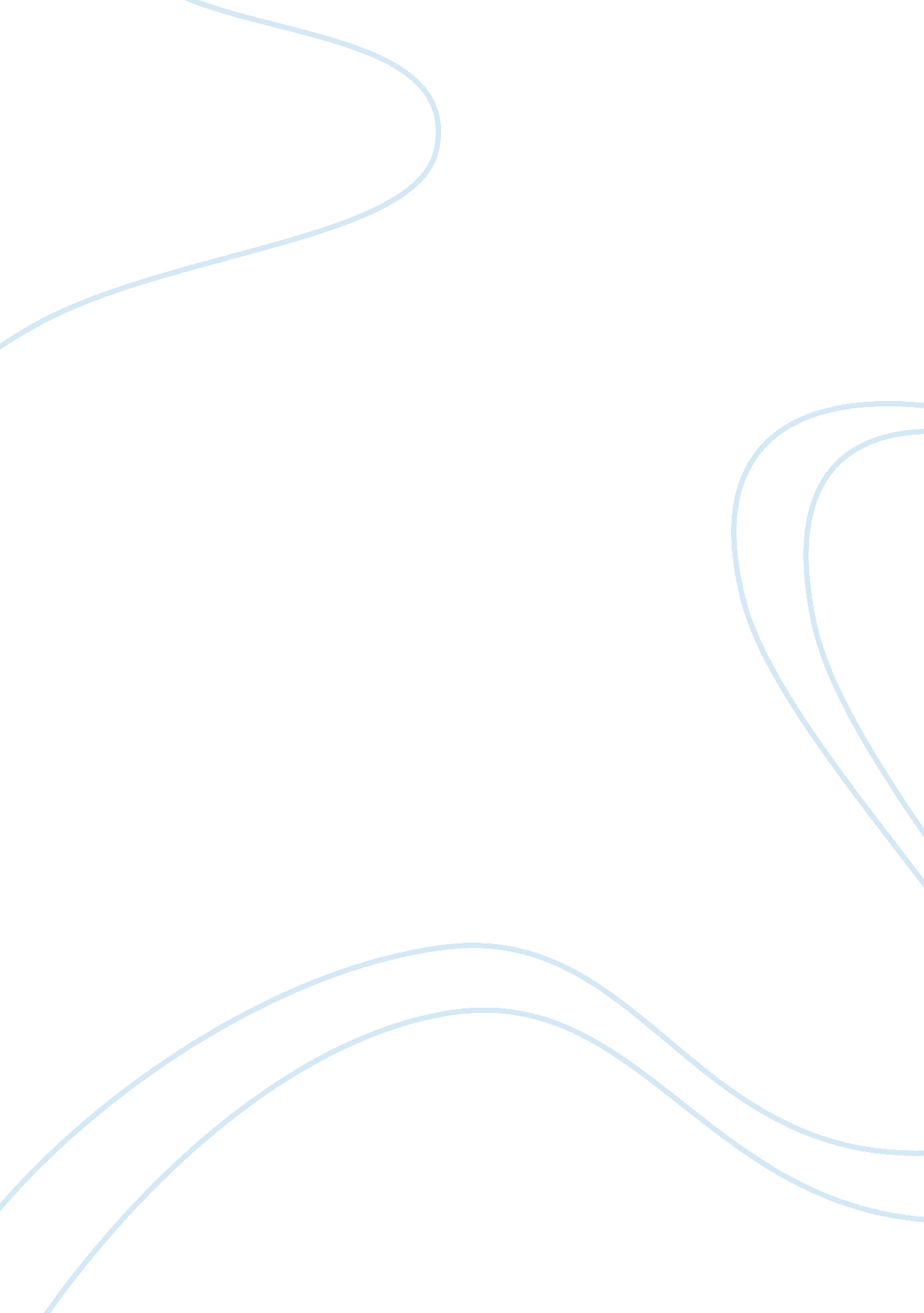 Recess in schoolsBusiness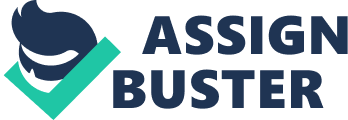 I believe recess should not be allowed in schools. You hear so many stories of how so-and-so was bullied on the playground. Bullying is becoming more of an issue. Most of these events take place on the playground. At one point, a child is excluded from recess activities or another child is bullying another child. Recess is where fights start, items are stolen, and hearts are broken. Most recess equipment is stolen or broken anyway. Also, many injuries happen on a playground. Whether a child trips in a mud puddle or is physically bullied, they could have a life threatening injury. Now, think of all the times you’ve been picked on or excluded. How did it make you feel. Sad? Hurt? Angry? Don’t you wish other children would never have to feel that way? 